1. Enstitü stratejik planı ve hedefleri doğrultusunda, eğitim-öğretim ve araştırma faaliyetleri ile idarî hizmetlerinin değerlendirilmesi ve kalitesinin geliştirilmesi ile ilgili kurumun iç ve dış kalite güvence sistemini kurmak, kurumsal göstergeleri tespit etmek ve bu kapsamda yapılacak çalışmaları Yükseköğretim Kalite Kurulu tarafından belirlenen usul ve esaslar doğrultusunda yürütmek ve bu çalışmaları enstitü yönetim onayına sunmak, 2. İç değerlendirme çalışmalarını yürütmek ve kurumsal değerlendirme ve kalite geliştirme çalışmalarının sonuçlarını içeren yıllık kurumsal değerlendirme raporunu hazırlamak ve senatoya sunmak, onaylanan yıllık kurumsal değerlendirme raporunu Üniversite’nin internet sayfasında kamuoyuna duyurmak, 3. Dış değerlendirme sürecinde gerekli hazırlıkları yapmak, Yükseköğretim Kalite Kurulu ile dış değerlendirici kurumlara her türlü desteği vermek, 4. Her yıl periyodik olarak, bir sonraki takvim yılı başına kadar, kendi yıllık iç değerlendirme raporunu, periyodik gözden geçirme sonuçlarını dikkate alarak, bir sonraki takvim yılı için iş takvimini, iyileştirme eylem planlarını oluşturmak ve yürütmek, 5. Çalışmalarında ve raporlamalarında enstitü düzeyinde standardı sağlamak için bölümlerden gelen verileri raporlaştırmak, 6. İç ve dış değerlendirme raporlarında ortaya çıkan ve iyileştirmeye ihtiyaç duyulan alanlarla ilgili iyileştirme çalışmaları yapmaktır.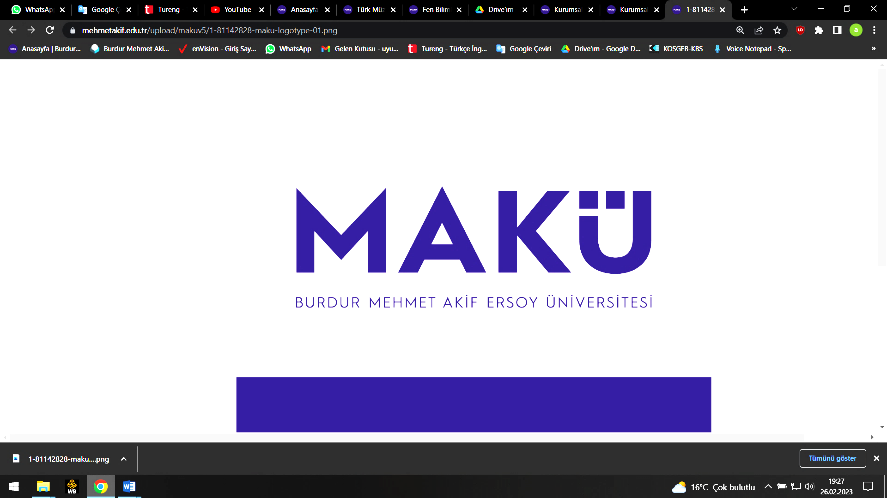 T.C.BURDUR MEHMET AKİF ERSOY ÜNİVERSİTESİEĞİTİM BİLİMLERİ ENSTİTÜSÜBİRİM KALİTE KOMİSYONU ÜYELERİNİN GÖREVLERİ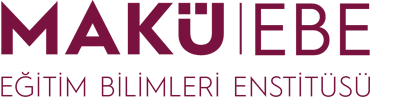 